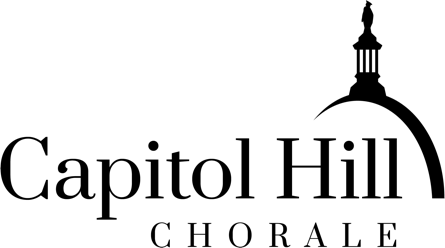 Paul Drummond Conducting Fellowship
2019-2020 ApplicationInstructions: All parts of this application must be completed and submitted along with recommendations and examples of recent performances. Submit application and related materials by 11:59pm December 15th, 2019 to director@capitolhillchorale.org. Incomplete and late applications will not be considered.Name:Email:							Phone:What part do you sing in a choral ensemble? 
If you do not sing, please list your principal instrument.Education List the programs of study you are enrolled in or have completed, including private study. Include dates of study, degrees or certificates received, GPA if applicable, teacher or advisor, and their contact information. You may list any awards or merit scholarships you have received. If you are currently enrolled in a degree program, you must provide written consent from your advisor to participate.List composers and works, including technical studies, that you have studied intensively and consider a part of your repertoire.Tell us about some of your role models as a musician and a conductor.Conducting ExperienceList any ensembles you have led, on a paid or voluntary basis, within the last three years. Include a brief description of their membership, repertoire, and the role you filled.Fellowship Goals and ChallengesWhat three personal or professional goals do you hope to accomplish in this fellowship?What challenges do you anticipate in completing this fellowship?Knowledge of the Organization and Potential Contribution What do you know about the Capitol Hill Chorale?Why do you want to work with the Capitol Hill Chorale?What are your other skills and interests and how can they support the mission of the Chorale?Additional RequirementsDemonstration of technical abilities Provide one or more videos demonstrating your technical and artistic abilities. The videos should include three to four excerpts, with you clearly visible, showing various musical styles. Your selections must include at least one choral example and may also include instrumental, staged, or mixed vocal and instrumental groups. All selections should demonstrate your ability to communicate with and engage musicians, perform diverse repertoire, and lead the ensemble in producing a high quality performance. The excerpts can be derived from performances or rehearsals, and the entire recording or set of recordings should not exceed 25 minutes in length. The recording must be representative of your recent work. You may send video files along with your application or include links here.Professional Recommendations Provide two recommendations from musicians, teachers, or mentors, excluding relatives, who can speak to your professional and musical abilities and personal/leadership qualities. Letters of recommendation may be sent along with this application.Submit this application, along with the above materials, to director@capitolhillchorale.org by December 15, 2019. This application will be reviewed by the Artistic Director and at least one member of the organization (Board of Directors or general membership). The selection committee may request an interview, either in person or via video conference, or a rehearsal audition with a small ensemble.